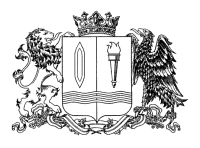 Ивановская областьФурмановский муниципальный районСОВЕТ ФУРМАНОВСКОГО ГОРОДСКОГО ПОСЕЛЕНИЯчетвертого созываРЕШЕНИЕот 25 февраля 2021 года                                               	 	                                  № 12 О внесении изменений в Решение Совета Фурмановского городского поселения от 24 июня 2020 года  № 31 «Об утверждении Порядка принятия решения о применении мер ответственности к депутату, члену выборного органа местного самоуправления, выборному должностному лицу местного самоуправления, представившим недостоверные или неполные сведения о своих доходах, расходах, об имуществе и обязательствах имущественного характера, а также сведения о доходах, расходах, об имуществе и обязательствах имущественного характера своих супруги (супруга) и несовершеннолетних детей, если искажение этих сведений является несущественным»В соответствии  с ч. 7.3-2 ст. 40 Федерального закона от 06.10.2003 N 131-ФЗ «Об общих принципах организации местного самоуправления в Российской Федерации», ст. 13.1. Федерального закона от 25.12.2008 N 273-ФЗ «О противодействии коррупции», в целях приведения  нормативных правовых актов Фурмановского городского поселения в соответствие с федеральным, областным законодательством, Совет Фурмановского городского поселенияРЕШИЛ:1.Внести в Решение Совета Фурмановского городского поселения от 24 июня 2020 года  № 31 «Об утверждении Порядка принятия решения о применении мер ответственности к депутату, члену выборного органа местного самоуправления, выборному должностному лицу местного самоуправления, представившим недостоверные или неполные сведения о своих доходах, расходах, об имуществе и обязательствах имущественного характера, а также сведения о доходах, расходах, об имуществе и обязательствах имущественного характера своих супруги (супруга) и несовершеннолетних детей, если искажение этих сведений является несущественным» следующие изменения:1.1. пункт 5 Порядка исключить;1.2.пункты 6, 7, 8, 9, 10, 11, 12 считать соответственно пунктами 5, 6, 7, 8, 9, 10, 11.2.Настоящее Решение вступает в силу с момента подписания.	3.Опубликовать настоящее Решение в официальном источнике опубликования муниципальных правовых актов и иной официальной информации Совета Фурмановского городского поселения «Городской вестник» и разместить  на официальном сайте администрации Фурмановского муниципального района (www.furmanov.su) в информационно-телекоммуникационной сети «Интернет».ГлаваФурмановского городского поселения                                                   Т.Н.Смирнова